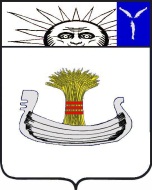 СоветНатальинского муниципального образованияБалаковского муниципального района Саратовской областиТридцать восьмое заседание Совета Натальинского муниципального образования второго созываРЕШЕНИЕ От 28 декабря 2021 г. № 244О даче согласия администрации Натальинского муниципального образования на принятие муниципального имущества из собственности Балаковского муниципального района Саратовской области в собственность Натальинского муниципального образования Балаковского муниципального района Саратовской областиРуководствуясь Федеральным законом от 06.10.2003 года №131-ФЗ «Об общих принципах организации местного самоуправления в Российской Федерации», Уставом  Натальинского муниципального образования, Положением «О порядке управления и распоряжения имуществом, находящимся в собственности Натальинского муниципального образования», утвержденным решением Совета Натальинского муниципального образования от 20.01.2015 г. № 195, Совет Натальинского муниципального образованияРЕШИЛ:1. Дать согласие администрации Натальинского муниципального образования Балаковского муниципального района Саратовской области на принятие муниципального имущества из собственности Балаковского муниципального района Саратовской области в собственность Натальинского муниципального образования Балаковского муниципального района Саратовской области, согласно приложению к настоящему решению.2. Поручить Главе Натальинского муниципального образования осуществить принятие муниципального имущества из собственности Балаковского муниципального района Саратовской области в собственность Натальинского муниципального образования Балаковского муниципального района Саратовской области.3. Настоящее решение вступает в силу со дня принятия и подлежит обнародованию.Глава Натальинскогомуниципального образования					        А.В. АникеевОбнародование 29.12.2021 г.Приложение к решению Совета Натальинского муниципального образования от  28.12.2021 г. № 244Перечень имущества, передаваемого  из собственности Балаковского муниципального района Саратовской области в собственность Натальинского муниципального образования Балаковского муниципального района Саратовской области№ п/пОбъект недвижимого имуществаСведения о регистрации права собственности БМРАдрес (местоположение)Кадастровый номерОбщая площадь (кв.м.)Протяженность (м.)12346781Водопроводный колодец   №64:05:030806:18-64/0 от 05.10.2018
Решение Балаковского районного суда Саратовской области №2-1913/2018 от 12.07.2018;413803, Саратовская обл, Балаковский р-н, Матвеевка с.64:05:030806:181,002Резервуар ж/б для воды   №64:05:030806:19-64/0 от 05.10.2018
Решение Балаковского районного суда Саратовской области №2-1916 от 07.09.2018;413803, Саратовская обл, Балаковский р-н, Матвеевка с.64:05:030806:193Водопроводная станция 2-го подъема с оборудованием (противопожарная)   №64:05:030806:20-64/0 от 18.09.2018
Решение Балаковского районного суда Саратовской области №2-1914/2018 от 12.07.2018;413803, Саратовская обл, Балаковский р-н, Матвеевка с.64:05:030806:2048,704Водопроводная насосная станция 2-го подъема с оборудованием (противопожарная)   №64:05:010401:195-64/ от 05.10.2018
Решение Балаковского районного суда Саратовской области №2-1910/2018 от 05.10.2018;413808, Саратовская обл, Балаковский р-н, Подсосенки с.64:05:010401:19548,80